§341-F.  AdministrationResponsibility for the administration of the board lies with the chair.  [PL 1989, c. 890, Pt. A, §13 (NEW); PL 1989, c. 890, Pt. A, §40 (AFF).]1.  Staff.  Staff of the board must be hired by the chair with the consent of the board.  The executive analyst shall direct the daily administrative and operational functions of the board and board staff in an impartial and objective manner.  The board shall prescribe the duties of the executive analyst.  The executive analyst is prohibited from participating in any activity that substantially compromises the executive analyst's ability to discharge effectively and impartially the executive analyst's duties to the board.[PL 1999, c. 784, §7 (AMD).]2.  Unclassified employee.  The executive analyst of the board is unclassified and may be removed by majority vote of the board.[PL 1999, c. 784, §7 (AMD).]3.  Conflict of interest.  Notwithstanding Title 5, section 18, subsection 1, each professional staff member of the board is an "executive employee" solely for the purposes of Title 5, section 18.[PL 1989, c. 890, Pt. A, §13 (NEW); PL 1989, c. 890, Pt. A, §40 (AFF).]4.  Budget.  The board shall prepare and adopt a biennial operating budget to be submitted to the commissioner for inclusion in the department's budget.[PL 1989, c. 890, Pt. A, §13 (NEW); PL 1989, c. 890, Pt. A, §40 (AFF).]5.  Consultants.  The board may obtain the services of consultants on a contractual basis or otherwise as necessary to carry out the responsibilities under this Title.[PL 1989, c. 890, Pt. A, §13 (NEW); PL 1989, c. 890, Pt. A, §40 (AFF).]6.  Cooperation with other agencies.  The board may cooperate with other state or federal departments or agencies to carry out the responsibilities under this Title.[PL 1989, c. 890, Pt. A, §13 (NEW); PL 1989, c. 890, Pt. A, §40 (AFF).]SECTION HISTORYPL 1989, c. 890, §§A13,40 (NEW). PL 1999, c. 784, §7 (AMD). The State of Maine claims a copyright in its codified statutes. If you intend to republish this material, we require that you include the following disclaimer in your publication:All copyrights and other rights to statutory text are reserved by the State of Maine. The text included in this publication reflects changes made through the First Regular and First Special Session of the 131st Maine Legislature and is current through November 1, 2023
                    . The text is subject to change without notice. It is a version that has not been officially certified by the Secretary of State. Refer to the Maine Revised Statutes Annotated and supplements for certified text.
                The Office of the Revisor of Statutes also requests that you send us one copy of any statutory publication you may produce. Our goal is not to restrict publishing activity, but to keep track of who is publishing what, to identify any needless duplication and to preserve the State's copyright rights.PLEASE NOTE: The Revisor's Office cannot perform research for or provide legal advice or interpretation of Maine law to the public. If you need legal assistance, please contact a qualified attorney.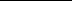 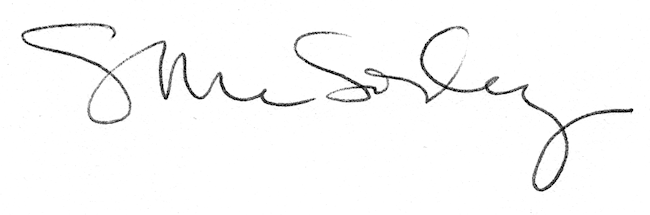 